Service for March 29, 2020As we continue to finetune our online services, we have decided to send this document out each week.  Last week, our website crashed not only because of the number of people who were trying to access our website.  This was made worse by the number of churches suddenly trying to do what we are doing.Even if our site goes down, you should be able to access the parts of the service through this “bulletin.”  After the video that you can click on, there is a link for the same video.  There is no need to use both the embedded video and the youtube link.PreludeAs we are continuing to talk about the Holy Spirit, this is a wonderful song to help us center our mind’s attention and heart’s affection on God.  The lyrics are included below the video on the youtube page.Thanks to Dave Jones for introducing it to me. 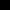 https://www.youtube.com/watch?v=N8FKZIz97AUAnnouncementshttps://youtu.be/ntJxMz2ssrcGreetingTake a few minutes and call someone and let them know you are thinking about them and check in on them.  No.  Really, do it right now.  Reach out to someone whom you haven’t talked to in the last 10 days.  If you are feeling really bold, perhaps you could pray with them before you disconnect.Scripture: 		Psalm 33.12-22https://youtu.be/A6EPUOiJwtIHymnHoly, Holy, Holy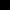 https://youtu.be/LU4b7OuF2_4?cc_load_policy=1Special MusicIf you wish to make your offering at this time, you can do so at https://app.easytithe.com/App/Giving/dbichttps://youtu.be/WkjTFKXOf3o HymnGrace Greater Than Our Sinhttps://youtu.be/ykO-lPklqvk?cc_load_policy=1 Just for Kids(But Nosey Adults Can Watch Too)https://youtu.be/7LA8qhMycFQPrayerDue to technical issues we do not have a recorded prayer this week.  Spend a few minutes praying to God and asking him to guide your prayers.Scripture and Messagehttps://youtu.be/PdzOpNISOaQ Closing SongsI want to personally thank the team that gathered Thursday evening.  We had a great time, God was there, and they made me feel young.  Thanks for letting me sit in with you.  DBIC, you should be very proud of your young adults.https://youtu.be/ObJtHyqzoQc?cc_load_policy=1 